Manufacturing process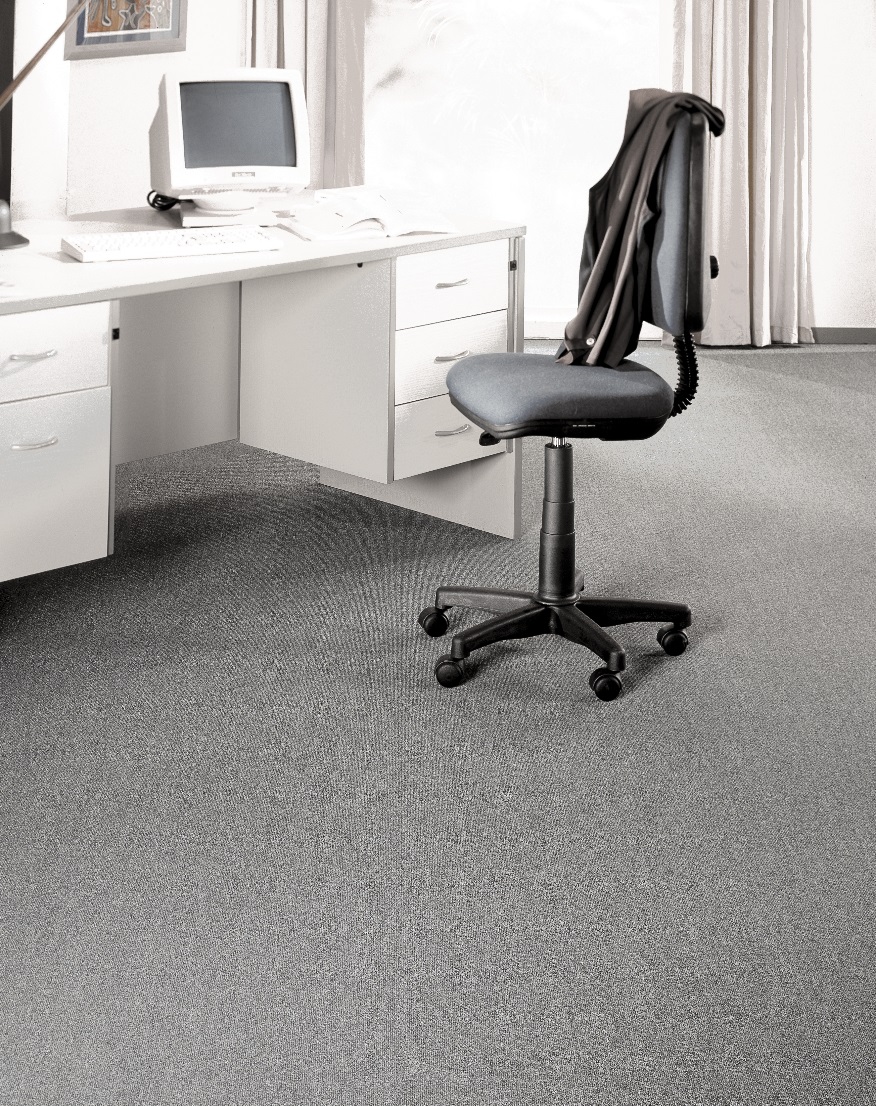 Tufting 5/32” loop pilePile content100 % PPPrimary backingWoven PPSecondary backingTexflor feltPile weightCa. 520 gr./m²Total weightCa.  1.565 gr./m²Pile heightCa. 4 mmTotal heightCa. 6,5 mm Tuft density/m²Ca. 105 000Width300 + 400 + 500 cmSound insulation24 dBFire classEfl (EN 13501-1)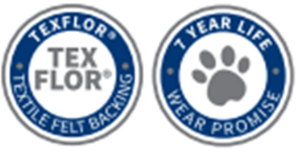 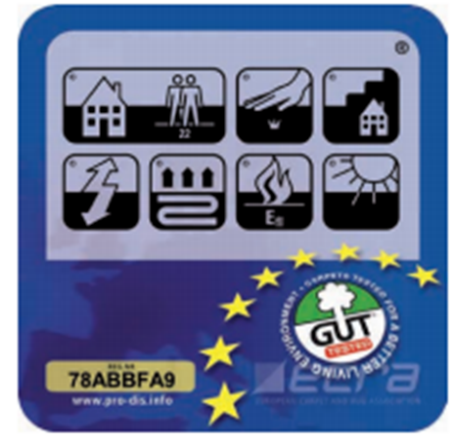 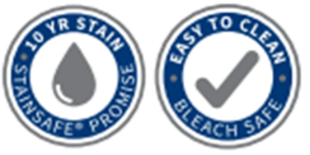 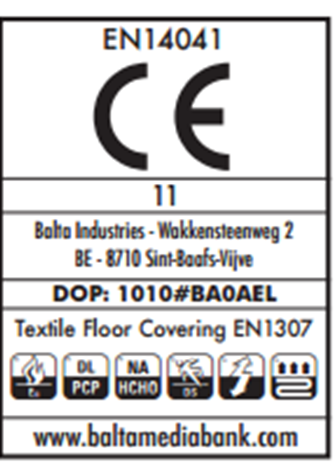 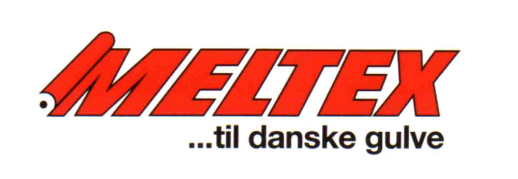 